от __ ________ 20___ г. № ____г. Горно-АлтайскПроектО внесении изменений в Примерное положения об оплате труда работников государственных учреждений Республики Алтай, подведомственных Министерству культуры Республики Алтай, по виду экономической деятельности «Деятельность в области исполнительских искусств», «Деятельность творческая, деятельность в области искусства и организации развлечений», «Деятельность музеев», «Деятельность библиотек и архивов» В целях индексации заработной платы работников государственных учреждения Республики Алтай, подведомственных Министерству культуры Республики Алтай, по видам экономической деятельности «Деятельность в области исполнительских искусств», «Деятельность творческая, деятельность в области искусства и организации развлечений», «Деятельность музеев», «Деятельность библиотек и архивов» с 1 октября 2023 г. на 5,5 процента п р и к а з ы в а ю:1. Внести в Примерное положение по оплате труда работников государственных учреждений Республики Алтай, подведомственных Министерству культуры Республики Алтай, по видам экономической деятельности «Деятельность в области исполнительских искусств», «Деятельность творческая, деятельность в области искусства и организации развлечений», «Деятельность музеев», «Деятельность библиотек и архивов», утвержденное приказом Министерства культуры Республики Алтай от 26 января 2021 г. № 18-П, следующие изменения:а) в разделе VIII:в пункте 64:подпункт «в»  изложить в следующей редакции:«в) персонального повышающего коэффициента к окладу (должностному окладу) и повышающего коэффициента к окладу (должностному окладу) за ученую степень, почетное звание - в размере общего повышающего коэффициента, равном;1,552 - БУ РА «Национальная библиотека Республики Алтай имени М.В. Чевалкова»;1,334 - АУ РА «Государственная филармония»;1,217 - БУ РА «Национальный музей им. А.В. Анохина»;1,075 - БУ РА «Национальный драматический театр имени П.В. Кучияк»;0,924 - АУ РА «Государственный национальный театр танца и песни «Алтам»;0,809 - БУ РА «Государственный оркестр Республики Алтай»;0,735 - БУ РА «Республиканский центр народного творчества»;0,694- БУ РА «Республиканская детская библиотека»;»;подпункт «з» изложить в следующей редакции:«з) премиальных выплат к окладу (должностному окладу) - в размере, равном 100 процентов оклада (должностного оклада);»;подпункт «а» пункта 65 изложить в следующей редакции:«а) персонального повышающего коэффициента к окладу (должностному окладу) - в размере, равном:1,775- БУ РА «Республиканская детская библиотека»;0,109 - АУ РА «Государственный национальный театр танца и песни «Алтам»;0,099 - БУ РА «Национальный музей им. А.В. Анохина»;0,060 - АУ РА «Государственная филармония»;0,043 - БУ РА «Республиканский центр народного творчества»;0,023 - БУ РА «Национальный драматический театр имени П.В. Кучияк»;0,008 - БУ РА «Государственный оркестр Республики Алтай»;0,004 - БУ РА «Национальная библиотека Республики Алтай имени М.В. Чевалкова»;»;          б) приложения № 1 - № 3 к указанному Положению изложить в следующей редакции:«Приложение № 1к Примерному положению об оплате труда работников государственных учреждений Республики Алтай, подведомственных Министерству культуры Республики Алтай, по видам экономической деятельности «Деятельность в области исполнительских искусств», «Деятельность творческая, деятельность в области искусства и организации развлечений», «Деятельность музеев», «Деятельность библиотек и архивов»РЕКОМЕНДУЕМЫЕ МИНИМАЛЬНЫЕ РАЗМЕРЫокладов (должностных окладов) работников, занимающих должности служащих, включенные в профессиональные квалификационные группы, и рекомендуемые размеры повышающих коэффициентов к окладам (должностным окладам) по занимаемым должностямПриложение № 2к Примерному положению об оплате труда работников государственных учреждений Республики Алтай, подведомственных Министерству культуры Республики Алтай, по видам экономической деятельности «Деятельность в области исполнительских искусств», «Деятельность творческая, деятельность в области искусства и организации развлечений», «Деятельность музеев», «Деятельность библиотек и архивов»РЕКОМЕНДУЕМЫЕ МИНИМАЛЬНЫЕ РАЗМЕРЫ ОКЛАДОВ (должностных окладов) работников, занимающих должности служащих, квалификационные требования к которым и наименования которых установлены в соответствии с профессиональными стандартамипрофессиональный стандарт «Специалист административно-хозяйственной деятельности», утвержденный приказом Министерства труда и социальной защиты Российской Федерации от 2 февраля 2018 г. № 49н;профессиональный стандарт «Специалист по эксплуатации лифтового оборудования», утвержденный приказом Министерства труда и социальной защиты Российской Федерации от 31 марта 2021 г. № 203н;профессиональный стандарт «Специалист в сфере закупок», утвержденный приказом Министерства труда и социальной защиты Российской Федерации от 10 сентября 2015 г. № 625н;профессиональный стандарт «Специалист в области охраны труда»,  утвержденный приказом Министерства труда и социальной защиты Российской Федерации от 22 апреля 2021 г. № 274н; профессиональный стандарт «Системный администратор информационно-коммуникационных систем», утвержденный приказом Министерства труда и социальной защиты РФ от 29 сентября 2020 г. № 680н;профессиональный стандарт «Специалист по информационным ресурсам», утвержденный приказом Министерства труда и социальной защиты Российской Федерации от 19 июля 2022 г. № 420н;профессиональный стандарт «Специалист по учету музейных предметов», утвержденный приказом Министерства труда и социальной защиты Российской Федерации от 4 августа 2014 декабря № 521н; профессиональный стандарт «Графический дизайнер», утвержденный приказом Министерства труда и социальной защиты Российской Федерации от 17 января 2017 года № 40н;профессиональный стандарт «Хранитель музейных ценностей», утвержденный приказом Министерства труда и социальной защиты Российской Федерации от 4 августа 2014 года № 537н.Приложение № 3к Примерному положению об оплате труда работников государственных учреждений Республики Алтай, подведомственных Министерству культуры Республики Алтай, по видам экономической деятельности «Деятельность в области исполнительских искусств», «Деятельность творческая, деятельность в области искусства и организации развлечений», «Деятельность музеев», «Деятельность библиотек и архивов»РЕКОМЕНДУЕМЫЕ МИНИМАЛЬНЫЕ РАЗМЕРЫ ОКЛАДОВ (должностных окладов) работников, занимающих должности служащих, не включенные в профессиональные квалификационные группыПриложение № 4к Примерному положению об оплате труда работников государственных учреждений Республики Алтай, подведомственных Министерству культуры Республики Алтай, по видам экономической деятельности «Деятельность в области исполнительских искусств», «Деятельность творческая, деятельность в области искусства и организации развлечений», «Деятельность музеев», «Деятельность библиотек и архивов»РЕКОМЕНДУЕМЫЕ МИНИМАЛЬНЫЕ РАЗМЕРЫ ОКЛАДОВработников, осуществляющих профессиональную деятельность по профессиям рабочих2. Руководителям государственных учреждений, подведомственных Министерству культуры Республики Алтай, по видам экономической деятельности «Деятельность в области исполнительских искусств», «Деятельность творческая, деятельность в области искусства и организации развлечений», «Деятельность музеев», «Деятельность библиотек и архивов» (далее - учреждения) в течение 3 рабочих дней, следующих со дня вступления в силу настоящего Приказа: а) привести локальные нормативные акты возглавляемых ими учреждений, содержащие нормы трудового права, в части оплаты труда работников в соответствие с настоящим Приказом с учетом мнения представительного органа работников (при наличии представительного органа);б) заключить дополнительные соглашения к трудовым договорам с работниками учреждений.3. Настоящий Приказ вступает в силу со дня его официального опубликования и распространяется на правоотношения, возникшие 
с 1 октября 2023 г.Министр                                                                               О.Ю. Антарадонова(ФИО юриста,   № телефона,   подпись)(ФИО ответственного разработчика проекта, № телефона)
ЛИСТ СОГЛАСОВАНИЯк проекту приказа Министерства культуры Республики Алтай «О внесении изменений в Примерное положения об оплате труда работников государственных учреждений Республики Алтай, подведомственных Министерству культуры Республики Алтай, по виду экономической деятельности «Деятельность в области исполнительских искусств», «Деятельность творческая, деятельность в области искусства и организации развлечений», «Деятельность музеев», «Деятельность библиотек и архивов»(ФИО юриста,   № телефона,   подпись)(ФИО ответственного разработчика проекта, № телефона)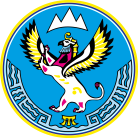 МИНИСТЕРСТВО КУЛЬТУРЫ РЕСПУБЛИКИ АЛТАЙ(МИНКУЛЬТУРЫ РА)АЛТАЙ РЕСПУБЛИКАНЫҤКУЛЬТУРА МИНИСТЕРСТВОЗЫ(АР МИНКУЛЬТУРАЗЫ)JАКАРУJАКАРУJАКАРУ№ п/пПрофессиональная квалификационная / квалификационный уровень / наименование должностейРекомендуемый минимальный размер оклада (должностного оклада), руб.Рекомендуемые размеры повышающего коэффициента к окладу (должностному окладу) по занимаемым должностям1.Профессиональная квалификационная группа (далее – ПКГ) должностей работников культуры, искусства и кинематографииПрофессиональная квалификационная группа (далее – ПКГ) должностей работников культуры, искусства и кинематографииПрофессиональная квалификационная группа (далее – ПКГ) должностей работников культуры, искусства и кинематографии1.1.Должности, отнесенные к ПКГ «Должности работников культуры, искусства и кинематографии среднего звена»:  заведующий костюмерной; репетитор по технике речи; ассистент дирижера; помощник режиссера62111.2.Должности, отнесенные к ПКГ «Должности работников культуры, искусства и кинематографии ведущего звена»: чтец-мастер художественного слова; главный библиотекарь; главный библиограф; помощник главного режиссера; помощник главного дирижера; помощник художественного руководителя; заведующий труппой; художник-бутафор; художник-гример; художник-декоратор;   художник-реставратор; репетитор по вокалу; репетитор по балету; аккомпаниатор-концертмейстер; администратор (старший администратор); библиотекарь; библиограф; методист библиотеки; методист центра народного творчества; артист-вокалист (солист); артист балета; артист оркестра; артист драмы; артист оркестра народных инструментов; редактор; специалист по жанрам творчества; специалист по методике клубной работы; звукооператор71521.3.Должности, отнесенные к ПКГ «Должности
руководящего состава учреждений культуры, искусства и кинематографии»: главный балетмейстер; главный художник; режиссер-постановщик; балетмейстер-постановщик; главный дирижер; руководитель литературно-драматургической части; заведующий музыкальной частью; заведующий художественно-постановочной частью; заведующий отделом (сектором) библиотеки; заведующий отделом (сектором) музея; режиссер; режиссер массовых представлений78672.ПКГ общеотраслевых должностей руководителей, специалистов и служащихПКГ общеотраслевых должностей руководителей, специалистов и служащихПКГ общеотраслевых должностей руководителей, специалистов и служащих2.1.ПКГ «Общеотраслевые должности служащих первого уровня»37842.1.1.1 квалификационный уровень: секретарь-стенографистка; кассир; архивариус3784до 0,022.2.ПКГ «Общеотраслевые должности служащих второго уровня»49892.2.1.1 квалификационный уровень: секретарь руководителя; администратор; лаборант4989до 0,032.2.2.3 квалификационный уровень: начальник хозяйственного отдела4989от 0,09 до 0,22.3.ПКГ «Общеотраслевые должности служащих третьего уровня»60222.3.1.1 квалификационный уровень: аналитик; менеджер; менеджер по рекламе; менеджер по связям с общественностью; специалист по маркетингу; специалист по кадрам; юрисконсульт6022до 0,032.3.2.2 квалификационный уровень: должности служащих первого квалификационного уровня, по которым может устанавливаться II внутридолжностная категория6022от 0,03 до 0,102.3.3.3 квалификационный уровень: должности служащих первого квалификационного уровня, по которым может устанавливаться I внутридолжностная категория6022от 0,10 до 0,212.4.ПКГ «Общеотраслевые должности служащих четвертого уровня»2.4.1.3 квалификационный уровень: заведующий филиала8750от 0,06 до 0,1№ п/пНаименование должностей служащих, не включенных в профессиональные квалификационные группы / ссылка на профессиональный стандарт, в соответствии с которым устанавливаются квалификационные требованияРекомендуемый размер оклада (должностного оклада), рублей1.Специалист по административно-хозяйственному обеспечению149892.Специалист по организации эксплуатации лифтов49893.Контрактный управляющий360224.Специалист по охране труда460225.Системный администратор560226.Менеджер информационных ресурсов660227.Специалист по учету музейных предметов I категории771528.Специалист по микрокопированию и оцифровке документов771529.Графический дизайнер8715210.Художественный редактор8715211.Хранитель музейных предметов9715212.Научный сотрудник музея9715213.Старший научный сотрудник музея97363№ п/пНаименование должностей служащих, не включенных в профессиональные квалификационные группы / ссылка на профессиональный стандарт, в соответствии с которым устанавливаются квалификационные требованияРекомендуемый размер оклада (должностного оклада), рублей1.Специалист по организации безопасности музейных предметов71522.Главный администратор78673.Главный режиссер78674.Начальник общего отдела8750№ п/пПрофессиональная квалификационная группа / квалификационный уровеньРекомендуемый размер оклада, рублей1.Профессии рабочих, отнесенные к профессиональной квалификационной группе (далее – ПКГ)  «Профессии рабочих культуры, искусства и кинематографии первого уровня» (костюмер)64932.Профессии рабочих, отнесенные к ПКГ «Общеотраслевые профессии рабочих первого уровня»Профессии рабочих, отнесенные к ПКГ «Общеотраслевые профессии рабочих первого уровня»2.1.1 квалификационный уровень:2.1.1.Профессии рабочих, по которым предусмотрено присвоение 1 квалификационного разряда в соответствии с Единым тарифно-квалификационным справочником работ и профессий рабочих; дворник, гардеробщик, уборщик служебных помещений35212.1.2.Профессии рабочих, по которым предусмотрено присвоение 3 квалификационного разряда в соответствии с Единым тарифно-квалификационным справочником работ и профессий рабочих (рабочий по комплексному обслуживанию и ремонту зданий, рабочий зеленого хозяйства)44243.Профессии рабочих, отнесенные к ПКГ «Общеотраслевые профессии рабочих второго уровня»Профессии рабочих, отнесенные к ПКГ «Общеотраслевые профессии рабочих второго уровня»3.1.1 квалификационный уровень:3.1.1.Профессии рабочих, по которым предусмотрено присвоение 4 квалификационного разряда в соответствии с Единым тарифно-квалификационным справочником работ и профессий рабочих (электромонтер по ремонту и обслуживанию электрооборудования)4989».Зяблицкая Инна Васильевна, 8 38822-2-71-33Березовская Дарья Александровна,8-38822-2-55-88Члены Правительства Республики Алтай, руководители государственных органов Республики АлтайПодпись, датаИнициалы, фамилияЗаместитель Председателя Правительства Республики Алтай, министр финансов Республики АлтайО.В. ЗавьяловаМинистр труда, социального развития и занятости населения Республики АлтайА.Г. СуминМинистр культуры Республики АлтайО.Ю. АнтарадоноваЗяблицкая Инна Васильевна, 8 38822-2-71-33                  Березовская Дарья Александровна,8-38822-2-55-88